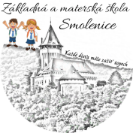                                                      Základná škola s materskou školou Smolenice, Komenského 3, 91904, Smolenice                                                                                                              HarmonogramSOBOTA              14:00-15:00 (LH)                                                   Základná škola s materskou školou Smolenice, Komenského 3, 91904, Smolenice                                                                                                              HarmonogramMalá telocvičňa13:45-15:0015:00-16:0016:00-17:0017:00-18:0018:00-19:0019:00-20:0020:00-21:00PONDELOKTanečný krúžok (AŠ)17:30-18:30      Joga17:30-18:30      JogaFlorbal /muži/ (PP)Florbal /muži/ (PP)UTOROKŠportový klub ŠK DrakoTaekwondo (LH)Športový klub ŠK DrakoTaekwondo (LH)Športový klub ŠK DrakoTaekwondo (LH)Športový klub ŠK DrakoTaekwondo (LH)STREDAŠK TTC SmoleniceStolný tenis (VK)ŠK TTC SmoleniceStolný tenis (VK)ŠTVRTOKTanečný krúžok (AŠ)  Športový klub ŠK DrakoTaekwondo (LH)Športový klub ŠK DrakoTaekwondo (LH)Športový klub ŠK DrakoTaekwondo (LH)Športový klub ŠK DrakoTaekwondo (LH)PIATOKHasičský krúžok (PP)Hasičský krúžok (PP)ŠK TTC SmoleniceStolný tenis(VK)ŠK TTC SmoleniceStolný tenis(VK)Veľkátelocvičňa13:45-15:0015:00-16:0016:00-17:0017:00-18:0018:00-19:0019:00-20:0020:00-21:00PONDELOKMMAFlorbal do 14:30Od 16:30Futbalový krúžok U9,U11Futbalový krúžok U9,U11Do 18:30Futbalový krúžok U9,U11Od 18:30 Zumba (MF)UTOROKVolejbal Hit Trnava-SmolenicekrúžokFutbalový krúžok U13,U15Futbalový krúžok U13,U15Volejbal chlapi (VK)Volejbal chlapi (VK)STREDAOd 14:30 Stolno-tenisový krúžok (VK)Od 16:15 Zumba Kids (MF)Od 17:30 Futbalový krúžok U11Futbalový krúžok U 11Volejbal-ženy (PS)Volejbal-ženy (PS)ŠTVRTOKVolejbal Hit Trnava-SmolenicekrúžokFutbalový krúžok U13,U15Futbalový krúžok U13,U1519:30-21:00BasketbalBeta-carsPIATOKOd 16:30Futbalový krúžok U9,U11Futbalový krúžok U9,U11Do 18:30Futbalový krúžok U9,U11Od 18:30 Zumba (MF)